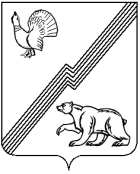 АДМИНИСТРАЦИЯ ГОРОДА ЮГОРСКАХанты-Мансийского автономного округа - ЮгрыПОСТАНОВЛЕНИЕО внесении изменений в постановлениеадминистрации города Югорска от 26.09.2022 № 2036-п «Об утвержденииадминистративного регламента предоставления муниципальнойуслуги «Предоставление земельного участка, находящегося в государственной или муниципальной собственности, гражданину или юридическому лицу в собственность бесплатно»В соответствии с Федеральным законом от 27.07.2010                                                № 210-ФЗ «Об организации предоставления государственных и муниципальных услуг» :1. Внести в постановление администрации города Югорска                                  от 26.09.2022 № 2036-п «Об утверждении административного регламента предоставления муниципальной услуги «Предоставление земельного участка, находящегося в государственной или муниципальной собственности, гражданину или юридическому лицу в собственность бесплатно» (с изменениями от 21.11.2022 № 2445-п) следующие изменения:1.1. В пункте 4 слова «первого заместителя главы города – директора Департамента муниципальной собственности и градостроительства                 С.Д. Голина» заменить словами «заместителя главы города – директора Департамента муниципальной собственности и градостроительства администрации города Югорска Котелкину Ю.В.». 1.2. В приложении:1.2.1.Пункт 2.3 дополнить подпунктом 2.3.4 следующего содержания:«2.3.4. Военным комиссариатом Ханты-Мансийского автономного округа – Югры.».1.2.2. Пункт 2.12 дополнить подпунктом 7 следующего содержания:«7) сведения об отнесении гражданина к категории, указанной в подпункте 13 пункта 1 статьи 7.4 Закона Ханты-Мансийского автономного округа - Югры «О регулировании отдельных жилищных отношений в                      Ханты-Мансийском автономном округе – Югре.».1.3. В графе «Значения признака» строки 4 приложении 1 к административному регламенту слова «Иные категории» дополнить словами «, в том числе военнослужащие, лица, заключившие контракт о пребывании                 в добровольческом формировании, содействующем выполнению задач, возложенных на Вооруженные Силы Российской Федерации, и лица, проходящие (проходившие) службу в войсках национальной гвардии Российской Федерации и имеющие специальные звания полиции, удостоенные звания Героя Российской Федерации или награжденные орденами Российской Федерации за заслуги, проявленные в ходе участия                           в специальной военной операции, и являющиеся ветеранами боевых действий, а также члены семей указанных военнослужащих и лиц, погибших (умерших) вследствие увечья (ранения, травмы, контузии) или заболевания, полученных ими в ходе участия в специальной военной операции».».2. Опубликовать постановление в официальном печатном издании города Югорска и разместить на официальном сайте органов местного самоуправления города Югорска.3. Настоящее постановление вступает в силу после его официального опубликования.от 07 декабря 2023 года№ 1724-пГлава города ЮгорскаА.Ю. Харлов